PODALJŠANO BIVANJE DOMAObeležitev dneva ZemljaKer je 22. aprila svetovni dan Zemlje, torej praznik, posvečen našemu planetu, je idealen dan, da razmisliš  o svojem vplivu na okolje. Oglej si lanski prispevek Infodroma:  https://www.youtube.com/watch?v=d3B-TgHzBRw Nariši risbico ali strip z glavnim junakom mamo Zemljo.  Pojdi ven in naredi nekaj koristnega za okolje        (posadi rastlino, prekoplji zemljo na vrtu, poberi smeti,        recikliraj ...). 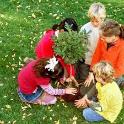 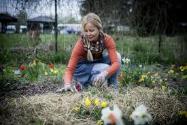 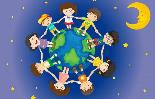 V lonček ali gredico nekaj posej ali posadi en krompir in vsak dan opazuj spremembe. Opažanja zapiši ali pa nariši. Pouči se, kakšno je pravilno ločevanje odpadkov. 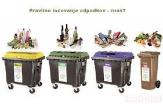 V trenutni situaciji kar nekaj odpadkov konča, kjer ne bi smeli. Oglej si spodnje slike, ki služijo ozaveščanju o pravilnem ravnanju z odpadki. Bi tudi ti znal oblikovati domiseln letak?   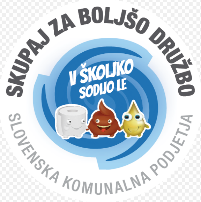 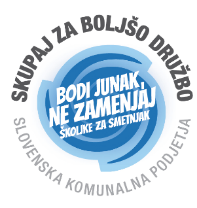 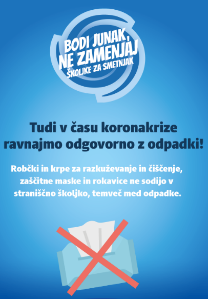 